ΔΙΚΗΓΟΡΙΚΟΣ ΣΥΛΛΟΓΟΣ         ΚΑΛΑΜΑΤΑΣwww.dskalamatas.grΚαλαμάτα  3 Ιουνίου 2015    ΘΕΜΑ: ΠΩΣ ΘΑ ΓΙΝΕΤΑΙ Η ΕΚΧΩΡΗΣΗ ΑΝΕΙΣΠΡΑΚΤΩΝ ΜΙΣΘΩΜΑΤΩΝ ΣΤΟ ΔΗΜΟΣΙΟ*********************ΕΛΛΗΝΙΚΗ ΔΗΜΟΚΡΑΤΙΑΥΠΟΥΡΓΕΙΟ ΟΙΚΟΝΟΜΙΚΩΝΓΕΝΙΚΗ ΓΡΑΜΜΑΤΕΙΑ ΔΗΜΟΣΙΩΝ ΕΣΟΔΩΝΑθήνα, 03/06/2015

                                            ΔΕΛΤΙΟ ΤΥΠΟΥ
ΕΚΧΩΡΗΣΗ ΑΝΕΙΣΠΡΑΚΤΩΝ ΜΙΣΘΩΜΑΤΩΝ ΣΤΟ ΔΗΜΟΣΙΟ

      Σε εφαρμογή της αρχής της φορολογικής ισότητας και της δίκαιης κατανομής των φορολογικών βαρών, η Γενική Γραμματέας Δημοσίων Εσόδων Κατερίνα Σαββαΐδου, εξέδωσε απόφαση με την οποία καθορίζεται η διαδικασία εκχώρησης μη εισπραχθέντων μισθωμάτων ακίνητης περιουσίας στο Δημόσιο, χωρίς αντάλλαγμα.       Η εκχώρηση γίνεται με την υποβολή συμπληρωμένου του σχετικού εντύπου δήλωσης εκχώρησης από τον εκχωρητή στον αρμόδιο Προϊστάμενο της Δ.Ο.Υ., συνοδευόμενο υποχρεωτικά από Υπεύθυνη                                                  Δήλωση του ν. 1599/1986, όπου ο εκχωρητής βεβαιώνει τη μη είσπραξη των οφειλόμενων μισθωμάτων, το ακριβές ποσό αυτών, την ακρίβεια των κατατεθειμένων εγγράφων και τη μη κατοχή άλλων εγγράφων και αποδεικτικών στοιχείων πλην των κατατεθειμένων. Με τη δήλωση εκχώρησης πρέπει επίσης να συνυποβάλλονται και όλα τα έγγραφα που αποδεικνύουν τη μη είσπραξη των εκχωρούμενων μισθωμάτων, όπως αναφέρονται στη σχετική απόφαση.      Η υποβολή όλων των ανωτέρω λαμβάνει χώρα υποχρεωτικά μετά το πέρας του φορολογικού έτους στο οποίο αφορά και πριν την εμπρόθεσμη υποβολή της ετήσιας δήλωσης Φορολογίας Εισοδήματος. Σε περίπτωση εκπρόθεσμης υποβολής αυτών, η δήλωση εκχώρησης δεν γίνεται δεκτή.       Η εκχώρηση ολοκληρώνεται με μόνη τη μονομερή δήλωση του εκχωρητή, χωρίς να απαιτείται προηγούμενη ρητή αποδοχή της εκχώρησης από το Δημόσιο και αναγγελία της εκχώρησης των μισθωμάτων στον οφειλέτη.        Το Δημόσιο υποκαθίσταται στα δικαιώματα του εκχωρητή και δεν είναι δυνατή η ανάκληση της δήλωσης εκχώρησης.       Ακολουθεί το σχετικό έντυπο της δήλωσης εκχώρησης.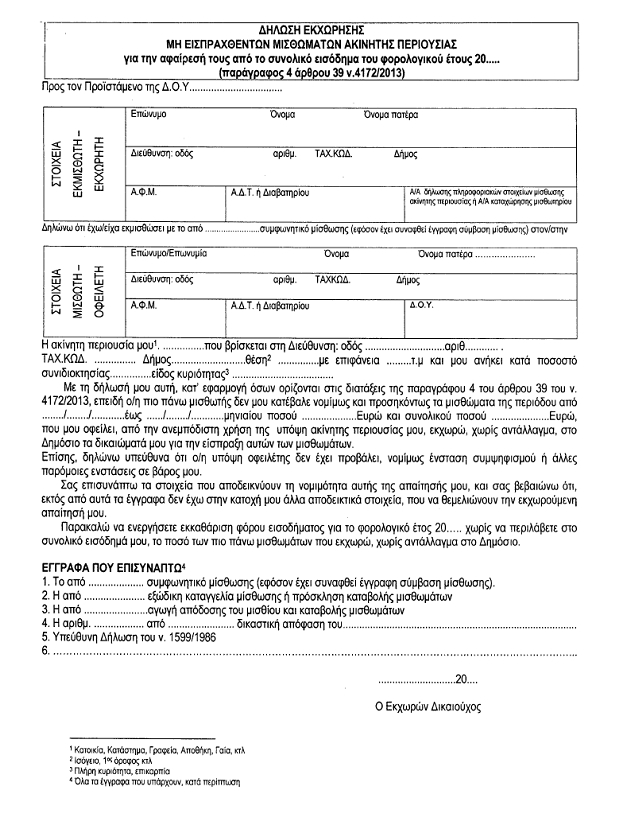 